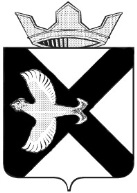 ДУМА МУНИЦИПАЛЬНОГО ОБРАЗОВАНИЯПОСЕЛОК БОРОВСКИЙРЕШЕНИЕ25 мая 2022г.                                                                                             № 251 рп. БоровскийТюменского муниципального районаЗаслушав и обсудив информацию администрации муниципального образования поселок Боровский об информации о состоянии дворовых малых архитектурных форм, детских и спортивных площадок в муниципальном образовании поселок Боровский, руководствуясь статьей 23 Устава муниципального образования поселок Боровский, Дума муниципального образования поселок БоровскийРЕШИЛА:Информацию администрации муниципального образования поселок Боровский об информации, о состоянии дворовых малых архитектурных форм, детских и спортивных площадок в муниципальном образовании поселок Боровский принять к сведению.Рекомендовать администрации муниципального образования поселок Боровский совместно с депутатами Думы муниципального образования поселок Боровский организовать (продолжить) работу с собственниками жилья многоквартирных жилых домов по вопросу принятия решения о демонтаже малых архитектурных форм, установленных на дворовых территориях до 2024 года.Настоящее решение вступает в силу с момента подписания.Приложение к решению  Думы муниципального образования поселок Боровский от 25.05.2022 № 251Информация о состоянии дворовых малых архитектурных форм, детских и спортивных площадок в муниципальном образовании поселок Боровский. О плане по ремонту и замене МАФов на 2022 год.На сегодняшний день на территории муниципального образования поселок Боровский расположена 51 детская игровая площадка с расположенными на них малыми архитектурными формами (МАФами –  408 шт.)Из 408 МАФов – подлежат ремонту 37 МАФов (частичная замена элементов, покраска), В течений 2 квартала для 11 МАФов требуется подсыпка песка. Для ремонта, на 2022 год средства не выделялись, все работы планируется проводить собственными силами администрации муниципального образования поселок Боровский.Кроме того собственными силами администрации планируется завершить  ревизию МАФов.	Администрацией муниципального образования поселок Боровский совместно с отрядом главы  будет проведена следующая работа:- разравнивание песка на местах подсыпки 11 МАФов - покраска МАФов 30 шт.- ул. Советская 4 замена цепей. О состоянии дворовых малых архитектурных форм, детских и спортивных площадок в муниципальном образовании поселок Боровский. О плане по ремонту и замене МАФов на 2022 год.Председатель Думы                                                                                                                                                                                            В. Н. Самохвалов 